Geography Focus-Threshold conceptsYear 2- Journeys Art and Design – Threshold ConceptsGeography-Journeys- Food.Where does our food come from?Milestones-• understand geographical similarities and differences through studying the human geography of their local shops, and physical geography through studying nearby food growing or production • use locational and directional language (e.g. near and far) to describe the location of features and routes on a map • name, locate and identify characteristics of the four countries and capital cities of the UK, and its surrounding seas • use world maps, atlases and globes to identify the UK and its countries, as well as the countries, continents and oceans studied at this key stage.ScienceLiving Things and their habitats.Identify and name a variety of plants and animals in their habitats, including micro-habitats.Linked texts: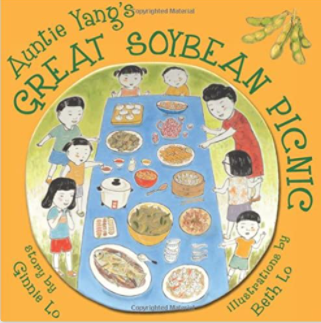 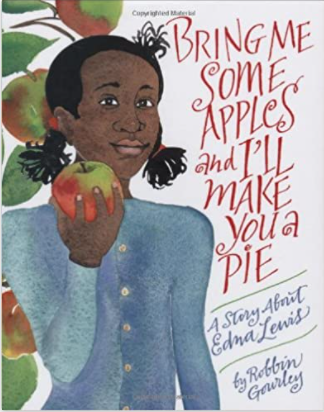 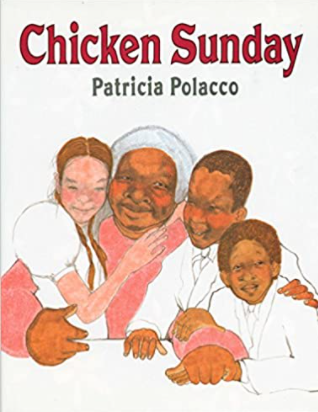 English Focus.English focus text: Writing Instructions and Recount.Extended writing outcomes:Writing instructions of food preparation and recount from personal experience of making their own food.Shorter writing outcomes:-Instructions for how to make a sandwich.Supporting Texts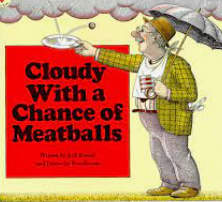 Artist Spotlight: Paul CezanneArt Period: 19th/20th Century Art Style: Post Impressionism To develop ideas:Still life paintingWorking on canvasTo master techniques: large, thick brush strokesSketching fruit/flowersApplying layers of colour.Take inspiration from the greats:Pablo PicassoHenri Matisse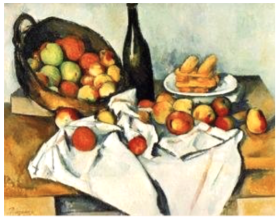 Geography-Journeys- Food.Where does our food come from?Milestones-• understand geographical similarities and differences through studying the human geography of their local shops, and physical geography through studying nearby food growing or production • use locational and directional language (e.g. near and far) to describe the location of features and routes on a map • name, locate and identify characteristics of the four countries and capital cities of the UK, and its surrounding seas • use world maps, atlases and globes to identify the UK and its countries, as well as the countries, continents and oceans studied at this key stage.ScienceLiving Things and their habitats.Identify and name a variety of plants and animals in their habitats, including micro-habitats.Linked texts:English Focus.English focus text: Writing Instructions and Recount.Extended writing outcomes:Writing instructions of food preparation and recount from personal experience of making their own food.Shorter writing outcomes:-Instructions for how to make a sandwich.Supporting TextsCurriculum coverage: DT: Food. Preparing fruits and vegetables.PSHE: Jigsaw- Dreams and Goals.RE: Religion: JudaismTheme: PassoverKey Question: How important is it for Jewish people to do what              God asks them to do?Music: Charanga. I wanna play in a band.I.C.T: Digital Literacy: Using a computer.P.E: Gymnastics 2. Striver.